PENINGKATAN KEMAMPUAN PEMECAHAN MASALAH MATEMATIS DAN RERPRESENTASI MATEMATIS SERTA MOTIVASI BELAJAR MELALUI PENDEKATAN CONCRETE REPRESENTATIONAL ABSTRACT  (CRA) TESISDiajukan untuk Memenuhi Salah Satu Syarat Memperoleh Gelar Magister Pendidikan Matematika disusun olehANES INDA RABBIKA168060036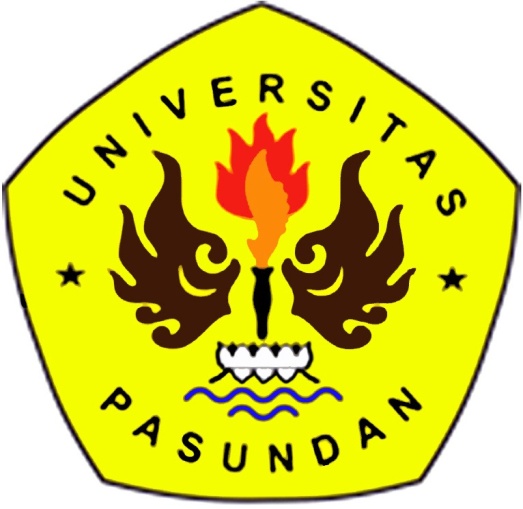 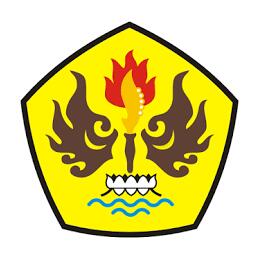 MAGISTER PENDIDIKAN MATEMATIKAPROGRAM PASCASARJANAUNIVERSITAS PASUNDAN BANDUNG2018LEMBAR PENGESAHANPENINGKATAN KEMAMPUAN PEMECAHAN MASALAH MATEMATIS DAN RERPRESENTASI MATEMATIS SERTA MOTIVASI BELAJAR MELALUI PENDEKATAN CONCRETE REPRESENTATIONAL ABSTRACT  (CRA) TESISOlehAnes Inda Rabbika168060036Tesis ini telah memenuhi persyaratan karya tulis ilmiah yang disetujui oleh       Tim Pembimbing serta telah diujikan dalam Sidang Tugas Akhir Guna Memperoleh  Gelar Magister Pendidikan Matematika Pada Program Magister Pendidikan Matematika Bandung, Juli 2018Menyetujui:PERNYATAANDengan ini saya yang bertanda tangan di bawah ini.Nama 		: Anes Inda RabbikaNIM		: 168060036Judul tesis 	: Peningkatan Kemampuan Pemecahan Masalah Matematis Dan Representasi Matematis Serta Motivasi Belajar Melalui Pendekatan Concrete Representational Abstract (CRA)Menyatakan bahwa tesis dengan judul di atas beserta seluruh isinya adalah benar – benar karya sendiri dan saya tidak melakukan penjiplakan atau pengutipan dengan cara – cara yang tidak sesuai dengan etika keilmuan yang berlaku dalam masyarakat keilmuan. Atas pernyataan ini, saya siap menanggung resiko / sanksi yang di jatuhkan kepada saya apabila kemudian di temukan adanya pelanggaran terhadap etika keilmuan dalam karya saya ini, atau ada klaim dari pihak lain terhadap keaslian karya saya ini.Bandung, Mei 2018Yang membuat pernyataanAnes Inda RabbikaUCAPAN TERIMA KASIHDalam penelitian ini, penulis telah banyak mendapatkan bantuan, bimbingan, arahan serta dukungan dari berbagai pihak. Oleh karena itu, dalam kesempatan ini penulis mengucapkan terima kasih kepada : Ibu Prof. Dr. Hj. R. Poppy Yaniawati, M.Pd selaku dosen pembimbing 1 yang senantiasa membimbing dan memotivasi penulis untuk segera menyelesaikan penulisan tesis ini.Bapak Prof. Dr. H. Rully Indrawan, M.Si selaku dosen pembimbing 2 yang senantiasa membimbing dan memotivasi penulis untuk segera menyelesaikan penulisan tesis ini.Dosen – dosen di lingkungan Program Pascasarjana Studi Pendidikan Matematika Fakultas Keguruan Dan Ilmu Pendidikan Universitas Pasundan Bandung yang telah memberi bekal yaitu pengetahuan yang bermanfaat.Bapak taufik selaku kepala sekolah SMP Plus Pst.Amanah Muhammadiyah kota Tasikmalaya  yang telah memberikan ijin mengadakan penelitian di sekolahnya. Ibu Leni selaku guru matematika SMP Plus Pst.Amanah Muhammadiyah kota Tasikmalaya  telah memberikan ijin mengajar di kelasnya. Mamah tercinta Hj. Dede Eka Mustikawati yang tak henti memberikan seluruh kemampuannya untuk memberikan yang terbaik bagi penulis, serta kasih sayang dan nasihat yang tak pernah putus dan tak akan bisa terbalas oleh apapunAyah tercinta Drs. H. Nana Setialaksana M,Pd. Yang telah berjuang dengan keras demi keluarga dan kasih sayangnya yang tak pernah putus dan tak akan bisa terbalas oleh apapunSaudaraku tersayang qisti robbani, safputri anggraeni dan adinda rabbiki mardiah yang selalu mendukung dan memberi semangat terhadap penulis.Keponakan tersayang biantara uwais insan robani yang selalu menghibur kepada penulis.Ahmad sodik yang selalu mendoakan dan telah sabar memberikan dukungan dalam menyelesaikan tesis ini.Akhir kata, segala syukur atas karunia ini bermuara kepada alloh s.w.t sang pemilik semesta alam. Semoga semua kebaikan yang telah di perbuat mendapat balasan yang setimpal dari alloh s.w.t. aminnBandung, Mei 2018Penulis Pembimbing  ,Prof. Dr. Hj. R. Poppy Yaniawati, M.PdNIP. 196801211992032001Pembimbing Pendamping,Prof. Dr. H. Rully Indrawan, M.SiNIP.196105081986032004Direktur Pascasarjana,Prof. Dr. H. M Didi Turmudzi, M.Si.NIP 19460927 198502 1 001Ketua Program,H. Bana G. Kartasasmita, Ph.D.NIP 130676130